Enrichment Lesson Plan Outline Day 5 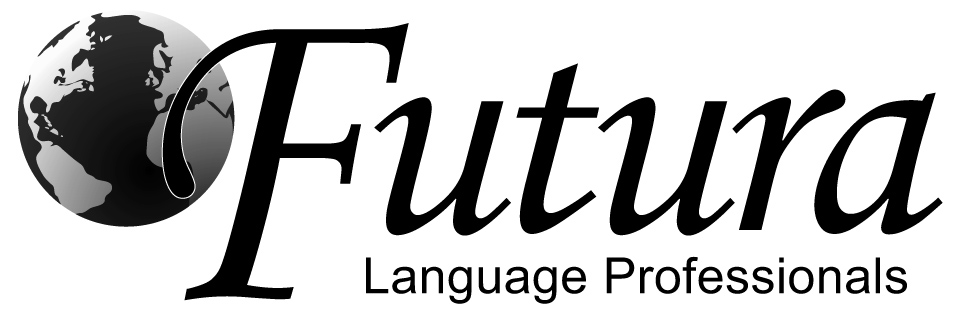 *This is a simplified lesson plan outline to reference during class.Class Greeting & IntroductionAttendance ProceduresName tags & Seating ArrangementLa Merienda (if applicable) & Notas CulturalesClassroom Management InformationStudent Responsibility PosterStar Chart with CertificatesAttention GetterPuppet Introduction & Greetings“Los días de la semana” songIntroduce new vocabulary with flashcards and puppet skitInteractive Activity: Dancing! (Tango, Salsa, or Merengue)Cantamos y Bailamos activityInteractive activity: ¿Te gusta bailar? Ball passEl/La Maestro(a) dice toca… (Simon says)Ejercicios del Cuerpo activityBaile Loco activityJuego de repaso: ¿Dónde está?Bailamos activityLa Banda activityEl Proyecto de la canción: “Los Pollitos Dicen”Closing & Goodbye songHand out Reward stickers for Star Chart (place on certificates)Orderly Dismissal (line up at door before dismissing class)